Sustainability Word Scramble (solution)Unscramble the letters in the circle to make words using the clues next to the blank.1. State of being unlikely to change: __ __ __ __ __ __ __ __ __ 2. Prohibit: __ __ __ unsustainable practices 3. Appropriate for a specific purpose: __ __ __ __ __ __ __ __ __ __ __ 4. Refuse to participate. For example: __ __ __ __ __ __ __ from environmental degradation 5. Scientific study: __ __ __ __ __ __ __ __ 6. Current level is able to be maintained: __ __ __ __ __ __ __ __ __ __ __ __ __ __ 7. __ __ __ __ __ __ __ cost of installation may be higher, but using renewable energy sources can save money long-term 8. Large quantity, important: __ __ __ __ __ __ __ __ __ __ __Stability				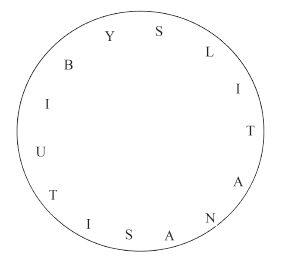 BanSuitabilityAbstainAnalysisSustainabilityInitialSubstantial